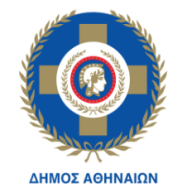 ΕΛΛΗΝΙΚΗ  ΔΗΜΟΚΡΑΤΙΑ            	ΝΟΜΟΣ ΑΤΤΙΚΗΣ                                                                             ΔΗΜΟΣ  ΑΘΗΝΑΙΩΝ                                                                             ΓΕΝΙΚΗ Δ/ΝΣΗ ΟΙΚΟΝΟΜΙΚΩΝΔ/ΝΣΗ ΠΡΟΜΗΘΕΙΩΝ ΚΑΙ ΑΠΟΘΗΚΩΝΤΜΗΜΑ  ΔΙΑΔΙΚΑΣΙΩΝ ΣΥΝΑΨΗΣ                                              ΔΗΜΟΣΙΩΝ ΣΥΜΒΑΣΕΩΝ         	ΕΝΤΥΠΟ ΟΙΚΟΝΟΜΙΚΗΣ ΠΡΟΣΦΟΡΑΣΟ υπογραφόμενος………………………………………………………………………………………….. με έδρα …………………….. ………………………………………………  Ταχ/κή Δ/νση ………………………….……………………… Τηλ. …….……………………,  email ……………………,   αφού έλαβα πλήρη γνώση των όρων της υπ’ αριθμ. …………. Διακήρυξης και των Παραρτημάτων αυτής, τους οποίους αποδέχομαι ανεπιφύλακτα, που αφορούν στην ηλεκτρονική διαδικασία σύναψης δημόσιας σύμβασης κάτω των ορίων,  με τίτλο  «ΠΑΡΟΧΗ ΥΠΗΡΕΣΙΩΝ ΧΡΗΜΑΤΑΠΟΣΤΟΛΩΝ ΓΙΑ ΤΗΝ ΚΑΛΥΨΗ ΤΩΝ ΑΝΑΓΚΩΝ ΤΟΥ ΔΗΜΟΥ ΑΘΗΝΑΙΩΝ ΓΙΑ ΤΡΙΑΝΤΑ ΕΞΙ (36) ΜΗΝΕΣ» , προσφέρω την παρακάτω τιμή για τις ακόλουθες εργασίες:Ημερομηνία:...................               Υπογραφή& Σφραγίδα  Για τον οικονομικό φορέαΑ/Α  ΧΩΡΟΣΠΕΡΙΟΧΗΑΝΩΤΑΤΟΣΑΡΙΘΜΟΣΧΡ/ΛΩΝΜΕΓΙΣΤΗ ΤΙΜΗ ΑΝΑ        ΧΡ/ΛΗ €ΕΚΤΙΜΩΜΕΝΗ ΑΞΙΑ€  (Χωρίς ΦΠΑ  ΦΠΑ 24%ΕΚΤΙΜΩΜΕΝΗ ΑΞΙΑ€ (Με ΦΠΑ 24%1Α' Κοιμητήριο ΑθηνώνΑΘΗΝΑ900 2Β' Κοιμητήριο ΑθηνώνΑΘΗΝΑ9003Γ' Κοιμητήριο ΑθηνώνΝΙΚΑΙΑ9004. Δημοτική Αστυνομία ΑΘΗΝΑ900ΣΥΝΟΛΑ:        3600